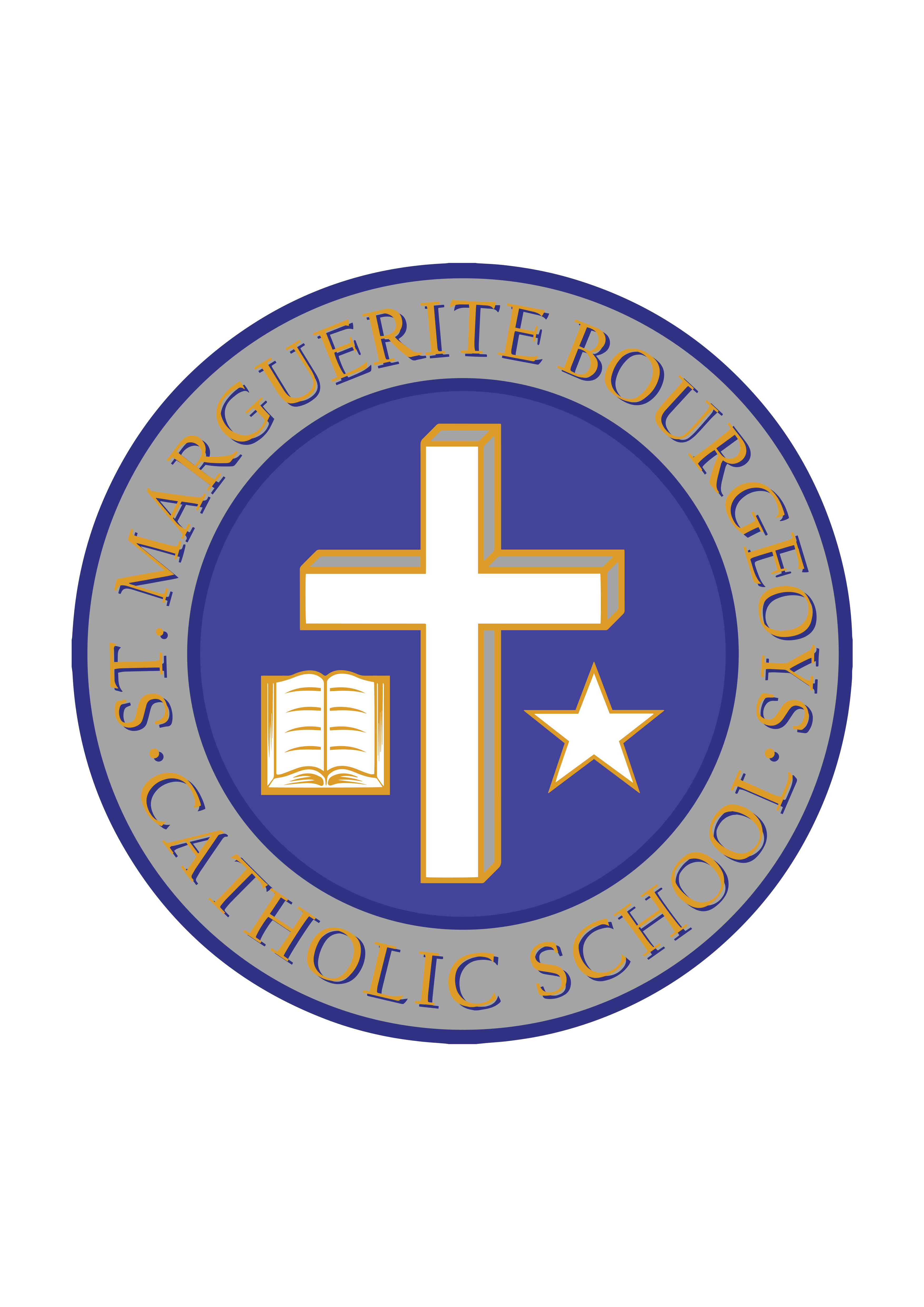 Dress Purple DayIn support of hearing awareness, St. Marguerite Bourgeoys is joining many other schools across the province in “Dressing Loud” on Thursday, May 16th.  Hearing, speech, and language are all vital components of communication and play incredibly important roles in learning.  Students are encouraged to wear their loudest clothes on this date to raise awareness around this important topic.  There is no cost to this initiative.  We are looking forward to seeing lots of unique outfits on May 16th!Sincerely,Mr. C. Minutillo 		Ms. L. BrydenPrincipal			Vice-principal 